Dagsorden:GeneralforsamlingReferatDato: 27. februar 2017 kl. 19.00Skydekælderen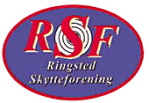 Indkaldt af:BestyrelsenReferat af: Lone KristiansenMødetype:GeneralforsamlingObservatører: Ordstyrer:Lis JespersenUdsendt:Indkaldt www.ringsted-skytteforening, Facebook og opslag i skydekælderen den 12. februar 2017.  Deltagere: Bestyrelsen + stemmeberettigede medlemmerAfbud:Bestyrelsesmedlem: Flemming Jaszczak, Torben Jensen. Medbring venligst:CC:Emne:Forhandling:Konklusion:AnsvarligTidsfrist:Valg af dirigent og stemmetællere Forslag: Stemmetællere 2 stk.:Lis JespersenMorten, BrianGeneralforsamlingen er indkaldt rettidigt.Aflæggelse af beretning om foreningens virksomhed i det forløbne årSe separat beretningFormandenAflæggelse af det reviderede regnskabSe separat regnskab og noterKassererenBehandling af indkomne forslagIngen indkomne forslagIngenValg af bestyrelse:På valg er:På valg er bestyrelsesmedlemmerne:Lone Kristiansen (genvalg)Carina Molsing Sørensen (genvalg)Ole Jespersen (genvalg)Torben Jensen (genvalg)Bestyrelsessuppleant:Erik Jørgensen (genvalg)Flemming Jaszczak (genvalg)Lis Jespersen (genvalg)Peter Stubberup (genvalg)Bilagskontrollant:Helle Stubberup (genvalg) Bilagskontrollantsuppleant:Karina Lund (genvalg)GenvalgtGenvalgtGenvalgtGenvalgt. GenvalgtGenvalgtGenvalgtGenvalgtGenvalgtGenvalgtDrøftelse af kommende års aktiviteterRingsted Børnefestival d. 10. juni Klubmesterskaber/Sæsonafslutning d. 3-4. marts.Velux arrangementDer kommer en masse børn, sidste år var der 250-300 børn igennem. Stemning for at deltage igen i år med PR-traileren. Det er ikke sikkert, at Velux vil hyre skydning af skytteforeningen. Men de vil måske godt bruge frivillige hænder til andre ting. EventueltArbejdsdag i Skydebaneforeningen SøskovenGeneralforsamling i skydebaneforeningen d. 21. marts 25. marts og 1. april.Der skal bruges 2 mand.  Praktiske forhold:Der vil være kaffe og kage under mødet.  Næste møde:Bestyrelsen konstruerer sig selv på bestyrelses møde søndag den 5. marts 2017 kl. 10.Bemærkninger: